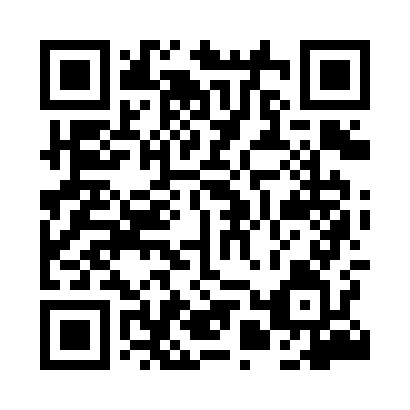 Prayer times for Monety, PolandMon 1 Apr 2024 - Tue 30 Apr 2024High Latitude Method: Angle Based RulePrayer Calculation Method: Muslim World LeagueAsar Calculation Method: HanafiPrayer times provided by https://www.salahtimes.comDateDayFajrSunriseDhuhrAsrMaghribIsha1Mon3:546:0212:345:007:079:072Tue3:516:0012:345:017:099:103Wed3:485:5712:335:037:119:124Thu3:445:5512:335:047:139:155Fri3:415:5212:335:057:149:176Sat3:385:5012:325:077:169:207Sun3:345:4712:325:087:189:238Mon3:315:4512:325:097:209:259Tue3:285:4212:325:117:229:2810Wed3:245:4012:315:127:249:3111Thu3:215:3812:315:137:269:3412Fri3:175:3512:315:147:289:3713Sat3:135:3312:315:167:299:4014Sun3:105:3112:305:177:319:4315Mon3:065:2812:305:187:339:4616Tue3:035:2612:305:207:359:4917Wed2:595:2312:305:217:379:5218Thu2:555:2112:295:227:399:5519Fri2:515:1912:295:237:419:5820Sat2:475:1712:295:247:4310:0121Sun2:435:1412:295:267:4410:0522Mon2:395:1212:295:277:4610:0823Tue2:355:1012:285:287:4810:1224Wed2:315:0812:285:297:5010:1525Thu2:275:0512:285:307:5210:1926Fri2:225:0312:285:327:5410:2327Sat2:185:0112:285:337:5610:2628Sun2:164:5912:285:347:5710:3029Mon2:154:5712:275:357:5910:3230Tue2:154:5512:275:368:0110:32